Service NameTeams /ClinicsReferrals accepted fromAge limits for this serviceCriteria for this service                Residence or GP Additional referral guidanceReferral format requiredReferrals received byContact numbers                                                                                             Emails must be nhs.net accounts or CMFT to CMFT email onlyAddressAudiologyAudiology                                    Newborn Hearing ScreeningProfessionals            Parents/carers0-18 years                   Manchester, Trafford  Salford & Bury residentsCYPS referral form  Verbal    Post             Telephone   Fax              EmailTel : 0161 232 4214 or 4215    - Audiology                                                                 Tel : 232 1511  - New Born Screening                                                                   Fax : 0161 232 4213                                                                                                   Text :  0787 098 6792                                                                                                 E-mail -   cmm-tr.communityaudiology@nhs.net                                   Moss Side Health Centre                  Monton Street                                     Moss Side                                      Manchester M14 4GPChildrens Community Nursing teamsee belowHealth professionals            Lead professionals other organistaions   Families known to service0-16 years                 16- 25 years if complex needsManchester residentCYPS referral form  Verbal     LetterE mail          Telephone   PostTel: 0161 248 8501                                                                                                     Email: cmm-tr.ManchesterCCNT@nhs.netLongsight Health Centre               Stockport Rd, Longsight , Manchester , M13 0RRChildren's  Asthma Service       GP                            School Nurse            Health Visitor            Consultants              Practice Nurses        CCNT6 months-16 yrsManchester resident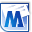 Asthma Nurse Specialist referral criteria.docEmail                 letter                  FaxEmail          Post             FaxTel : 0161 248 1226                                                                                                    Fax : 0161 248 6267                                                                                                   E-mail : ManchesterCCNchronicasthma@nhs.netLongsight Health Centre               Stockport Rd, Longsight , Manchester , M13 0RR                       Children's Continence ServiceChild                     Parent                  Health Care Professional 1-16yrs                      Up to  19 if complex  needsManchester resident or Manchester GP Children's Continence referral criteria.docCYPS  referral formEmail          Post             FaxTel: 741 2030                                                                                                              Fax:741 2029                                                                                                              Email : cmm-tr.jointchildrenscontinence@nhs.net.Charlestown Health Centre, Charlestown Road, Blackley. Manchester. M9 7EDChildren's Epilepsy ServiceConsultant Paediatrician      Consultant Neurologist       Self Refrerrral0-19 years                     up to  in full time educationManchester resident 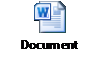 CYPS  referral formEmail          Post             Fax Tel: 0161 741 2032                                                                                                    Email :    cmm-tr.ChildrensEpilepsyTeam@nhs.netCharlestown Health Centre, Charlestown Road, Blackley. Manchester. M9 7EDChildren's Epilepsy ServiceConsultant Paediatrician      Consultant Neurologist       Self Refrerrral0-19 years                     up to  in full time educationManchester resident CYPS  referral formEmail          Post             Fax Tel: 0161 741 2032                                                                                                    Email :    cmm-tr.ChildrensEpilepsyTeam@nhs.netCharlestown Health Centre, Charlestown Road, Blackley. Manchester. M9 7EDChildren's Palliative careGPs, Colleagues, fellow professionals, Individuals and families (selfreferral), Hospital Paediatricians, Community Paediatricians0-18Manchester GP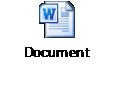 Letter -see medical information requestPost             FaxTel: 0161 248 1257.                                                                                                    Fax: 0161 248 6267                                                                                                    Email : starteam@nhs.netLongsight Health Centre,                    526/528 Stockport Road, Manchester, M13 0RRChildren's Special Needs NursingGPs, Colleagues, fellow professionals, Individuals and families (selfreferral), Hospital Paediatricians, Community Paediatricians0-19Manchester resident  0r Children attending specialist schools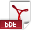 Children's Special Needs Nursing leafletEmail          Post             FaxTel: 0161 248 1257                                                                                                  Fax: 0161 248 6267                                                                                                    Email : Cmm-tr.specialneedsschoolnurses@nhs.net. Longsight Health Centre                     526/528 Stockport Road, Manchester, M13 0RRHealth VisitingAbbey Hey ClinicAll0- 4NoneNone0161 230 0356   email : cmmr-tr.AbbeyHeyHVT@nhs.netHealth VisitingLevenshulme HCAll0- 4NoneNone0161 861 2302   email : cmm-tr.nhs-man-levenshulme-hvt@nhs.netHealth VisitingLongsight Health CentreAll0- 4NoneNone0161 248 1223   email: cmm-tr.LongsightHV@nhs.netHealth VisitingRusholme Health CentreAll0- 4NoneNone0161 861 2230   email:cmm-tr.rusholmehealthcentre@nhs.netHealth VisitingChorlton Health CentreAll0- 4NoneNone0161 860 2916   email:cmm-tr.nhs-man-chorltonhealthvisiting@nhs.netHealth VisitingRobert Darbishire Practice  (Rusholme Health Centre)All0- 4NoneNone0161 861 2235Health VisitingThe Cornerstone CentreAll0- 4NoneNone0161 230 2240Health VisitingNewton Heath Health CentreAll0- 4NoneNone0161 683 2536Health VisitingNew Moston TeamAll0- 4NoneNone0161 219 9470Health VisitingHarpurhey Health CentreAll0- 4NoneNone0161 861 2426Health VisitingCheetham Primary Care CentreAll0- 4NoneNone0161 202 8751   email;cmm-tr.CheethamHillHealthVisitingTeam@nhs.netHealth VisitingCharlestown Road Health CentreAll0- 4NoneNone0161 741 2019   email:cmm-tr.CharlestownHealthVisitingTeam@nhs.netHealth VisitingPlant Hill Health ClinicAll0- 4NoneNone0161 720 5975   email:cmm-tr.PlantHillHealthVisitingTeam@nhs.netHealth VisitingBurnage Health CentreAll0- 4NoneNone0161 443 0610   email:  cmm-tr.BurnageHVTeam@nhs.netHealth VisitingChorlton Park TeamAll0- 4NoneNone0161 215 2037   email:cmm-tr.ChorltonParkHVTeam@nhs.netOld Moat Children's Centre0161 448 8677   email: cmm-tr.OldMoat@nhs.netNorthenden Health Centre0161 215 2030   email:cmm-tr.NorthendenHVTeam@nhs.netBaguley Clinic0161 946 9275   email: cmm-tr.Baguley@nhs.netForum Health0161 435 3697   email:cmm-tr.ForumHVTeam@nhs.netWythenshawe offices, Stancliffe Road0161 946 9436  email: cmm-trWHCCHVTeam@nhs.netHomeless Families Health Visiting Team0161 860 2935                                                                                                       email: cmm-tr.Homelessfamilieshealthteam@nhs.netOccupational TherapyPaediatricians      OT's                     Physiotherapists (for some clinical areas)                  Open referral for children  known to service           0-19 years                     up to  in full time educationManchester GPCYPS referral formPost             Telephone   Fax              EmailTel 0161 445 9343 Baguley Clinic                                                                              Fax: 0161 448 2493 Baguley Clinic                                                                            Email - Referrals.cypt@nhs.net Baguley Clinic,                                     Hall Lane, Baguley , Manchester  M23 1NAOrthoptic ServiceReferral can be sent to preferred clinicManchester GPs,      Health Visitors,         School Nurses,         Hospital Consultants,             Paediatricians, Education, other Health Professionals, parents and carers.0-7 years                       4-16 if attend Manchester Special SchoolManchester GP       Attends Manchester Special School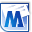 CYPS referral form                 LetterPostEmailTelephonet                       Tel: 0161 470 6752  Email: mft.orthoptic.referral@nhs.net                                                                          Levenshulme  Health CentreDunstable StreetLevenshulmeManchesterM19 3BXPaediatricians North : Community Paediatric Department         GPs,                 Consultants,             Health Visitors,         School Nurses          Therapists.  0-18                          19 if in a specialist support school in ManchesterManchester GP     Attends Manchester Special School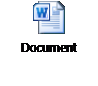 CYPS referral formEmail          Post             FaxTel: 0161-683 2540                                                                                            Fax/answerphone:  0161-684 9264                                                                            Email: cmm-tr.CommunityPaediatricsNorth@nhs.netNewton Heath Health Centre,              Old Church Street,                    Newton  Heath,                             M40 2JFPaediatricians Central : Community Paediatric DepartmentGPs,                 Consultants,             Health Visitors,         School Nurses          Therapists.  0-18                          19 if in a specialist support school in ManchesterManchester GP     Attends Manchester Special SchoolCYPS referral formEmail          Post             FaxTel: 0161-248 1203/1217                                                                                          Email:  comm-paedslong@nhs.net               Longsight Health Centre,                    526/528 Stockport Road                  M13 0RRPaediatricians South : Community Paediatric DepartmentGPs,                 Consultants,             Health Visitors,         School Nurses          Therapists.  0-18                          19 if in a specialist support school in ManchesterManchester GP     Attends Manchester Special SchoolCYPS referral formEmail          Post             FaxTel: 0161-946 9415/9416                                                                                            Email: cmm-tr.WythenshawePaediatricSecretaries@NHS.netWythenshawe Healthcare Centre,      Stancliffe Road,                                  M22 4PJPhysiotherapyCommunity  (referrals to Gorton or Baguley depending on  area)  Musculoskeletal ( referrals to Gorton Therapy centre)Health Professionals            RHOSEY workers0-18 years                     19 if in a specialist support school Manchester GPCYPS referral formPost             Telephone   Fax              EmailTel : 0161 230 0301 Gorton Therapy Centre                                                              Fax : 0161 223 3328 Gorton Therapy Centre                                                             Tel : 0161 445 1259 Baguley Clinic                                                                          Fax  : 0161 448 2493 Baguley Clinic                                                                       Email - Referrals.cypt@nhs.netGorton  Therapy Centre,                   48 Blackwin Street, Gorton  M12 5JY Baguley Clinic,                                  Hall Lane, Baguley , Manchester  M23 1NAPodiatryPodiatry North                           (Pennine Acute Hospital NHS Trust)Self referral0-18 yearsGPpodiatry north referraPost             Telephone   Fax              EmailTel: 0161 861 2430                                                                                                     Fax:0161 205 5860                                                                                                  Email: Pah-tr.CommunityPodiatry@nhs.netHarpurhey Health Centre,                   1 Church Lane, Harpurhey, Manchester, M9 4BEPodiatryPodiatry North                           (Pennine Acute Hospital NHS Trust)Self referral0-18 yearsGPPost             Telephone   Fax              EmailTel: 0161 861 2430                                                                                                     Fax:0161 205 5860                                                                                                  Email: Pah-tr.CommunityPodiatry@nhs.netHarpurhey Health Centre,                   1 Church Lane, Harpurhey, Manchester, M9 4BEPodiatryPodiatry Central                         (Central Manchester Foundation NHS Trust)GP                            Health Professional0-18 yearsGPcentral manchester podiatryEmail          Tel: 0161 861 2216                                                                                                     Email : podiatry.community@nhs.uk.netThe Foot Hospital, Rusholme Health Centre, Walmer Street, Rusholme M14 5NPPodiatryPodiatry South                             (University Hospital South Manchester)Self referral0-18 yearsGPsouth manchester referralFaxTel: 0161 945 3624                                                                                                     Fax:0161 945 4705Northenden Health centre,                  489 Palatine Road, Northenden, Manchester, M22 4DHSpeech and Language TherapyHealth Professionals            Parents/carers          Education staff         RHOSEY0-16 yrs                         Up to 19 yrs if in specialist support school Manchester GP or in Manchester schoolCYPS referral formPost             Fax              EmailTel :  0161-248 1208                                                                                                   Fax: 0161-224 0694                                                                                        Email:  cmm-trSLT.Admin@nhs.netLongsight Health Centre,                   526-528 Stockport Road, Longsight,  Manchester M13 0RR.School HealthNorth Healthy Child Programme Team                               South Healthy Child Programme Team Children/Young People         Parents/carersSchool ageManchester schoolsFaxText : 07507330205  For young people                                                              Tel : 0161 241 2813  North  Team                                                                             Tel:  0161 946 9431  South  TeamNew Moston Library                            Wythenshawe officeVulnerable Baby ServiceCitywide ServiceCMFT staffUnborn – 1 yearManchester resident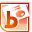 VBS referral pathway 2017.pptEarly Help Assessment Form              CYPS referral formEmail          Post             FaxTel: 0161 861 2258                                                                                                 Fax: 0161 248 4811                                                                                                 Email :  cmm-tr.vbs@nhs.netRusholme H C,                                     Walmer Street,                Manchester. M14 5NB 